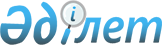 О реорганизации Республиканского государственного казенного предприятия "Координатор" Комитета технического регулирования и метрологии Министерства индустрии и новых технологий Республики Казахстан
					
			Утративший силу
			
			
		
					Постановление Правительства Республики Казахстан от 12 сентября 2011 года № 1041. Утратило силу постановлением Правительства Республики Казахстан от 25 мая 2017 года № 291
      Сноска. Утратило силу постановлением Правительства РК от 25.05.2017 № 291.
      В соответствии со  статьей 11 Закона Республики Казахстан от 1 марта 2011 года "О государственном имуществе" Правительство Республики Казахстан ПОСТАНОВЛЯЕТ:
      1. Реорганизовать Республиканское государственное казенное предприятие "Координатор" Комитета технического регулирования и метрологии Министерства индустрии и новых технологий Республики Казахстан путем преобразования в Товарищество с ограниченной ответственностью "Координатор КТРМ" (далее – Товарищество) со стопроцентной долей участия государства в уставном капитале.
      Сноска. Пункт 1 в редакции постановления Правительства РК от 31.03.2012  № 407.


      2. Определить основным предметом деятельности Товарищества осуществление эксплуатации служебных зданий, автотранспортного обслуживания и выполнение снабженческих функций.
      3. Комитету технического регулирования и метрологии Министерства индустрии и новых технологий Республики Казахстан совместно с Комитетом государственного имущества и приватизации Министерства финансов Республики Казахстан в установленном законодательством порядке обеспечить:
      1) утверждение Устава Товарищества;
      2) государственную регистрацию Товарищества в органах юстиции;
      3) принятие иных мер по реализации настоящего постановления.
      4. Комитету государственного имущества и приватизации Министерства финансов Республики Казахстан обеспечить передачу в установленном законодательством порядке права владения и пользования государственной доли участия Товарищества Комитету технического регулирования и метрологии Министерства индустрии и новых технологий Республики Казахстан.
      5. Утвердить прилагаемые изменения и дополнения, которые вносятся в некоторые решения Правительства Республики Казахстан.
      6. Настоящее постановление вводится в действие со дня подписания. Изменения и дополнения, которые вносятся в некоторые решения
Правительства Республики Казахстан
      1. Утратил силу постановлением Правительства РК от 05.08.2013  № 796.
      2. В  постановлении Правительства Республики Казахстан от 12 апреля 1999 года № 405 "О видах государственной собственности на государственные пакеты акций и государственные доли участия в организациях" (САПП Республики Казахстан, 1999 г., № 13, ст. 124):
      в перечне акционерных обществ и хозяйственных товариществ, государственные пакеты акций и доли которых отнесены к республиканской собственности, утвержденном указанным постановлением:
      раздел "г. Астана" дополнить строкой, порядковый номер 21-133, следующего содержания:
      "21-133 ТОО "Координатор".
      3. В  постановлении Правительства Республики Казахстан от 27 мая 1999 года № 659 "О передаче прав по владению и пользованию государственными пакетами акций и государственными долями в организациях, находящихся в республиканской собственности":
      в Перечне государственных пакетов акций и государственных долей участия в организациях республиканской собственности, право владения и пользования которыми передается отраслевым министерствам и иным государственным органам, утвержденном указанным постановлением:
      раздел "Комитету технического регулирования и метрологии Министерства индустрии и новых технологий Республики Казахстан":
      дополнить строкой, порядковый номер 292-2-1, следующего содержания:
      "292-2-1 ТОО "Координатор".
      4. Утратил силу постановлением Правительства РК от 19.09.2014  № 995.

      5. Утратил силу постановлением Правительства РК от 28.08.2015  № 683 (вводится в действие со дня его подписания и подлежит официальному опубликованию).


					© 2012. РГП на ПХВ «Институт законодательства и правовой информации Республики Казахстан» Министерства юстиции Республики Казахстан
				
Премьер-Министр
Республики Казахстан
К. МасимовУтверждены
постановлением Правительства
Республики Казахстан
от 12 сентября 2011 года № 1041